親愛的導師好：下表為各班第一次模擬志願選填時間，學生將用輔導課進行模擬志願選填，請導師協助通知孩子近期請跟家長討論志願填寫順序。各班選填完成後，註冊組將會通知各位導師學生選填結果，謝謝您!班級901902903904905906907908時間1/4(二)第五節12/29(三)第五節12/29(三)第二節12/29(三)第六節12/28(二)第五節12/28(二)第六節12/28(二)第七節12/27(一)第七節地點3樓電腦教室3樓電腦教室3樓電腦教室3樓電腦教室3樓電腦教室3樓電腦教室3樓電腦教室3樓電腦教室班級909910911912913914時間1/4(二)第一節1/3(一)第四節1/5(三)第五節1/6(四)第五節1/7(五)第五節1/7(五)第六節地點3樓電腦教室3樓電腦教室3樓電腦教室3樓電腦教室3樓電腦教室3樓電腦教室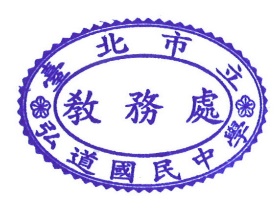 